Need Service Hours?  Looking to give Back to younger scouts?We are looking for troops and Venture Crews to give back to the Cub Scouts and teach rank advancements.  This is a great opportunity for older scouts to help and mentor younger ones and get community service hours.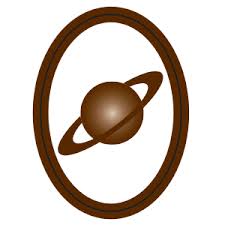 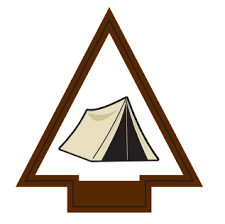 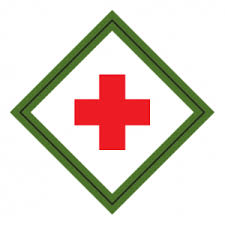 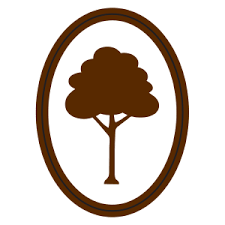 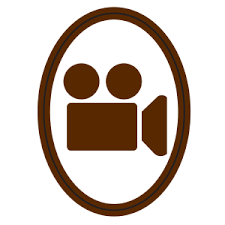 What:  Weboree in LogandaleHow many volunteers: There are 20 classes and each one needs three scouts and an adult.When: 10/5 - 10/6Mandatory Training:  Thursday, 9/27 time: 6:00pm  – 9:00pm.  The training is to help all scouts and volunteers to learn the classes before teaching the following week.  Also, materials for the classes will be given at this time for volunteers to take with them to review for the following week.Classes offered: Adventures in Science, Outdoorsman, First Responder, Into the Woods and Moviemaking, If your unit would like to volunteer, please text Rachel Conner at 702-672-9237